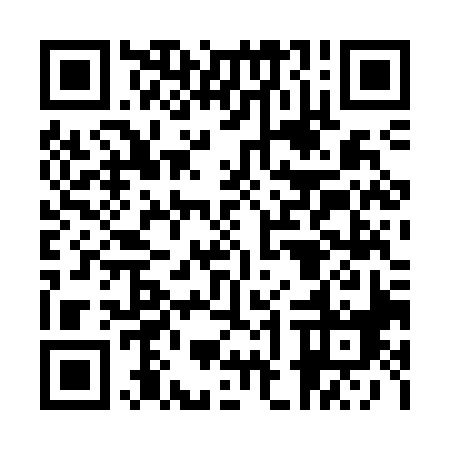 Prayer times for Chute-du-Grand-Calumet, Quebec, CanadaWed 1 May 2024 - Fri 31 May 2024High Latitude Method: Angle Based RulePrayer Calculation Method: Islamic Society of North AmericaAsar Calculation Method: HanafiPrayer times provided by https://www.salahtimes.comDateDayFajrSunriseDhuhrAsrMaghribIsha1Wed4:175:531:046:058:149:512Thu4:155:521:036:058:169:533Fri4:135:501:036:068:179:554Sat4:115:491:036:078:189:565Sun4:095:481:036:088:209:586Mon4:075:461:036:088:2110:007Tue4:055:451:036:098:2210:028Wed4:035:431:036:108:2310:049Thu4:015:421:036:118:2410:0610Fri4:005:411:036:118:2610:0711Sat3:585:401:036:128:2710:0912Sun3:565:381:036:138:2810:1113Mon3:545:371:036:148:2910:1314Tue3:525:361:036:148:3010:1515Wed3:505:351:036:158:3210:1616Thu3:495:341:036:168:3310:1817Fri3:475:331:036:168:3410:2018Sat3:455:321:036:178:3510:2219Sun3:445:301:036:188:3610:2420Mon3:425:291:036:188:3710:2521Tue3:405:291:036:198:3810:2722Wed3:395:281:036:208:3910:2923Thu3:375:271:036:208:4110:3024Fri3:365:261:036:218:4210:3225Sat3:345:251:046:218:4310:3426Sun3:335:241:046:228:4410:3527Mon3:325:231:046:238:4510:3728Tue3:305:231:046:238:4610:3829Wed3:295:221:046:248:4610:4030Thu3:285:211:046:248:4710:4131Fri3:275:211:046:258:4810:43